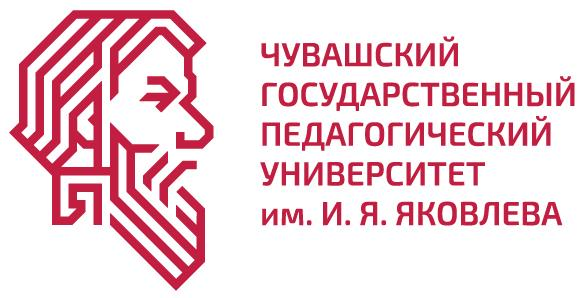 Министерство просвещения Российской ФедерацииФедеральное государственное бюджетное образовательное учреждение высшего образования«Чувашский государственный педагогический университет им. И.Я. Яковлева»Информационное письмоУважаемые коллеги!Приглашаем вас принять участие в работеВсероссийской научно-практической конференции с международным участием«Яковлевские чтения: патриотизм, гражданственность, духовность в аспекте современных социокультурных процессов»,  которая состоится 16 апреля 2024 г.Конференция проводится в рамках Десятилетия науки и технологий в Российской Федерации и приурочена к Году семьи в Российской Федерации.Цель конференции: обмен опытом и результатами исследований, связанных с изучением, актуализацией и интеграцией педагогического наследия выдающихся просветителей народов мира в аспекте современных социокультурных процессов.К участию в конференции приглашаются работники образовательных и научных организаций, молодые ученые, аспиранты, магистранты и студенты образовательных организаций высшего и профессионального образования.Работа конференции посвящена обсуждению следующих тематических направлений:Педагогическое наследие И.Я. Яковлева в контексте современной образовательной практики. Историографический анализ образовательного опыта Симбирской чувашской учительской школы и его применение в современной системе непрерывного профессионально-педагогического образования.Сохранение семьи и семейных ценностей в современном мире как социально-педагогическая проблема.Психолого-педагогическое сопровождение и просвещение семьи в современной образовательной практике.Семья, школа и общественность: опыт и перспективы взаимодействия.Гражданско-патриотическое воспитание подрастающего поколения в аспекте современных социокультурных процессов. Межкультурное взаимодействие в современном образовательном пространстве.Рабочие языки конференции: русский, английский.Формы участия в Конференции:- очная (публикация и выступление с докладом);- онлайн (публикация и выступление с докладом);- заочная (публикация).Дистанционный формат работы конференции организуется на платформе Яндекс.Телемост. Ссылка для онлайн-подключения будет разослана участникам после утверждения программы.Место проведения:ЧГПУ им. И.Я. Яковлева, г. Чебоксары, ул. Карла Маркса, д. 38.Порядок регистрации участия и приёма научных статейДля участия в мероприятии необходимо: – в срок до 10 апреля 2024 г. включительно заполнить регистрационную форму по ссылке https://forms.yandex.ru/cloud/6538a9b2505690f03bbf9ca2/; – в срок до 15 апреля 2024 г. электронную версию материалов отправить на адрес 62.46.90@mail.ru;Программа Конференции будет составлена на основании поступивших заявок.По итогам конференции планируется выпуск электронного сборника научных статей, размещённого в РИНЦ. К публикации в сборнике принимаются оригинальные, ранее не опубликованные статьи объемом 4–6 страниц печатного текста. Все статьи будут проверены по программе «Антиплагиат». Процент оригинальности – не менее 65 %. В случае высокого уровня неправомерного заимствования материал будет отклонен (требования к оформлению и образец представлены ниже). Публикация в сборнике бесплатная. Все расходы, связанные с участием в конференции (проезд, проживание, питание), осуществляются за счет участников или направляющей организации. Оргкомитет конференции:Иванов Владимир Николаевич, доктор педагогических наук, профессор, проректор по научной и инновационной работе ЧГПУ им. И.Я. Яковлева – председатель; Кириллов Александр Алексеевич, начальник управления научной и инновационной работы ЧГПУ им. И.Я. Яковлева, руководитель Центра изучения культур и языков стран Азии ЧГПУ им. И.Я. Яковлева;Улюкова Лариса Николаевна, начальник редакционно-издательского центра ЧГПУ им. И.Я. Яковлева;Ефимов Лев Архипович, доктор исторических наук, профессор, руководитель научно-исследовательской лаборатории Ивана Яковлевича Яковлева.Хрисанова Елена Геннадьевна, доктор педагогических наук, профессор, заведующий кафедрой педагогики и психологии ЧГПУ им. И.Я. Яковлева;Контактная информация:1) кафедра педагогики и психологии (Хрисанова Елена Геннадьевна), тел.:  +7 (8352) 22-36-75; e-mail: 62.46.90@mail.ru.Требования к оформлению статьи для сборникаСтатья должна быть набрана в текстовом редакторе Microsoft Word в формате *docx или *rtf шрифтом Times New Roman c выравниванием по ширине и автоматическим переносом слов. Размер шрифта – 14. Абзацный отступ – 1 см. Интервал – одинарный. Формат бумаги – А4. Поля со всех сторон – 2,5 см. Страницы не нумеруются. Все рисунки и таблицы должны быть пронумерованы и снабжены названиями или подрисуночными подписями, упомянуты в тексте, иметь объяснение значений всех условных обозначений. Данные рисунков не должны повторять материалы таблиц. Статья должна включать:а) индекс универсальной десятичной классификации (УДК) (в левом верхнем углу);б) инициалы и фамилии авторов на русском и английском языках (строчными буквами курсивом, выравнивание по правому краю);в) полное название учреждения, города и страны, где выполнена работа, на русском и английском языках (строчными буквами курсивом, выравнивание по правому краю). Количество соавторов в статье может быть не более двух. Если авторов статьи несколько, то информация, относящаяся к пунктам б) и в), повторяется для каждого автора.г) название работы на русском и английском языках (жирным шрифтом строчными буквами; выравнивание по центру);д) аннотацию на русском и английском языках (не менее 500 знаков) отдельными абзацами (выравнивание по ширине);е) ключевые слова на русском и английском языках (5-7 слов) (выравнивание по ширине);ё) список литературы. Приводится список литературы в алфавитном порядке, со сквозной нумерацией, оформленный в соответствии с ГОСТ Р 7.0.5 – 2008. Ссылки в тексте даются в квадратных скобках с указанием номера из списка литературы и страницы (при необходимости), откуда приводится цитата, например: [1, с. 377]. В статье должны быть представлены ссылки на все приводимые в списке литературы источники. Использование автоматических постраничных ссылок не допускается. В конце статьи должны быть указаны сведения об авторах на русском и английском языках: фамилия, имя, отчество, ученая степень, ученое звание (при наличии), должность с указанием места работы, контактный телефон, e-mail – данная информация необходима при размещении статей в базе РИНЦ.Статьи публикуются в авторской редакции. Редколлегия оставляет за собой право технического редактирования или отклонения материала, который не соответствует теме либо оформлен с нарушением предъявляемых требований.Образец оформления статьиУДК 378И.И. ИвановЧувашский государственный педагогический университет им. И. Я. Яковлева г. Чебоксары, РоссияI. I. Ivanov Chuvash I. Yakovlev State Pedagogical University Cheboksary, RussiaПоликультурное образовательное пространство: от теории к практикеMulticultural educational space: from theory to practiceАннотация. В статье рассматриваются основные компоненты поликультурного образования. На примере ряда образовательных организаций представлены этнокультурные мероприятия, реализуемые ими на практике.Abstract. The article deals with the main components of multicultural education. Ethnocultural activities of several educational institutions, undertaken by them in practice, are presented.Ключевые слова: поликультурное образование, образовательное пространство.Keywords: multicultural education, education space.Текст. Текст. Текст. Текст. Текст. Текст. Текст. Текст. Текст. Текст. Текст. Текст. Текст. Текст. Текст. Текст. Текст. Текст.Литература:Андреева, М. П. Обучение старшеклассников чтению и обсуждению прочитанного с целью развития ценностных ориентаций (на материале английского языка) : автореф. дис. … канд. пед. наук / М. П. Андреева. – М., 2006. – 24 с.2. Бим, И. Л. Обучение иностранным языкам: поиск новых путей / И. Л. Бим // Иностранные языки в школе. – 1989 –  №1. – С. 18–20. Автор:Иванов Иван Иванович – кандидат педагогических наук, доцент кафедры педагогики и психологии Чувашского государственного педагогического университета им. И. Я. Яковлева, г. Чебоксары (Россия), e-mail: mail@mail.ru;Author: Ivanov Ivan Ivanovich – Candidate of Pedagogics, Associate Professor of the Department of Pedagogy and Psychology, Chuvash I. Yakovlev State Pedagogical University, Cheboksary (Russia).